Подпись представителя команды                                                Подпись представителя команды                                   ______________________   (_______________________ )      ______________________   (____________________ )Судья          _______________________________________________________________________________________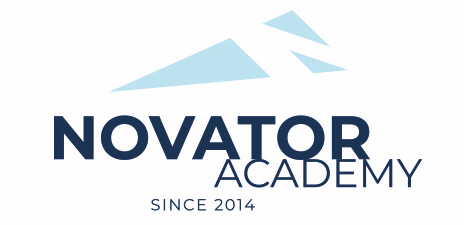 ПРОТОКОЛ  № 37Воз. категория  2012Стадион:    «Манеж стадиона Арена Химки»	«04» Декабря 2021 г.   12:00      ДЛФК СпартанецФСК Салют Долгопрудный03№ФИОСтМячиКарт№ФИОСтМячиКарт1Апсатаров Барсбек1Антонов Сергей2Бойцев Александр 2Афанасьев Денис3Бурыкин Александр3Жемаев Артем4Данилов Константин4Захаров Никита5Дрождин Алексей5Землянский Ярослав6Дрождин Илья6Ишутин Иван7Замалетдинов Тимур7Колпаков Арсений8Лозенко Антон8Мартьянов Михаил9Лозенко Илья9Нырков Иван10Палтаджиди Дмитрий10Олейник Даниил11Счастьев Артем11Печинников Илья12Светлополянский Иван13Селицкий Егор14Сергеев Дмитрий15Сергунин Денис16Соломонов Андрей17Спиридонов Александр18Тарасов Владимир19Федоров Александр20Фомичев Владислав21Янкин АлександрОфициальные представители командОфициальные представители командОфициальные представители командОфициальные представители командОфициальные представители командОфициальные представители командОфициальные представители командОфициальные представители командОфициальные представители командОфициальные представители команд№ФИОДолжностьДолжностьДолжность№ФИОДолжностьДолжностьДолжность1Иванов ИвантренертренертренерЖемаев Вячеславтренертренертренер2